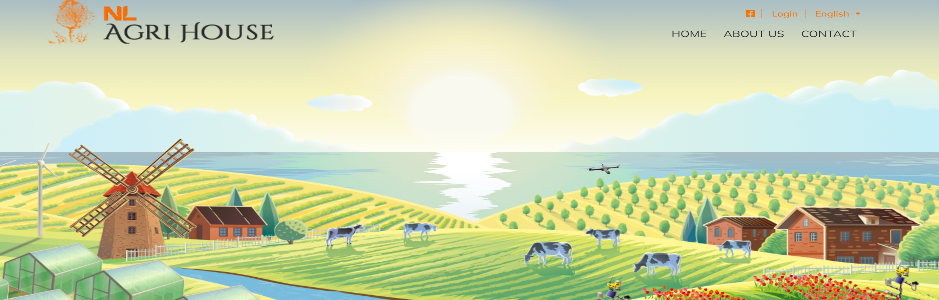 NAME OF THE COMPANY*LOGO - please attach your company logo to the email message when returning the filled in form*HEADQUARTERS*:Address:	Contact:__________________________________________________________________Person:	Email:	Phone:	Website:	Twitter page (if applicable):	ROMANIAN REPRESENTATIVE (if applicable):Company name and address:	Contact:__________________________________________________________________Person:	Email:	Phone:	Website:	NOTE: For the following fields, you can write both in English AND Romanian, if possible. Please note that in case you provide an English text only, we shall ensure the translation into Romanian. However, we cannot provide guarantees for the full accuracy of the technical terms used.ABOUT THE COMPANY*/DESCRIEREA COMPANIEI:[SUMMARY - please summarize below, in maximum 10-12 rows, the main info about your company’s activity]ABOUT THE COMPANY / DESCRIEREA COMPANIEI *:[LONG DESCRIPTION - please add a detailed text about your company - maximum 2 pages]PRODUCT 1 / PRODUS 1*:(please add name of the 1st product you want to list on the website)DESCRIPTION OF PRODUCT 1 *: (please add a description of your product of maximum 2 pages)PRODUCT 2 / PRODUS 2*:(please add name of the 1st product you want to list on the website)DESCRIPTION OF PRODUCT 2 *: (please add a description of your product of maximum 2 pages)PRODUCT 3 / PRODUS 3*:(please add name of the 1st product you want to list on the website)DESCRIPTION OF PRODUCT 3 *: (please add a description of your product of maximum 2 pages)PHOTOS OF PRODUCTs: (please attach to the email, together with the completed form, a maximum of 3 pictures / product. Every picture should have a relevant name (including company name, product name and picture number: 1, 2 or 3). 9 pictures in total. Each picture shall have at least 1000 x 1000 pixels and shall not exceed 10MB each).* Mandatory fieldsGDPR NOTE:The above information will be collected and used by The Netherlands Embassy in Romania and its partners, only with the purpose of listing your company and products on the website http://agrihousenl.ro/.Domenii de activitate (va rugam bifati TOATE domeniile in care activeaza compania dvs.)Horticultură în spații protejate:	 Sere / solarii	 Echipamente pentru sere / solarii	 Semințe și material săditor	 Produse pentru protecția plantelor	 Substraturi, îngrășăminte și alte inputuri	 Depozitare, sortare, ambalare, transport legume / fructe	 Consultanță / tehnologiiPomicultură:	 Material săditor. Pomi fructiferi	 Mașini și echipamente pentru livezi (plantare, întreținere, recoltare)	 Produse pentru protecția plantelor	 Îngrășăminte și alte inputuri	 Depozitare, sortare, ambalare, transport fructe	 Procesare fructe	 Consultanță / tehnologiiSector lapte:	 Vaci și material genetic	 Furaje, concentrate, premixuri	 Utilaje și echipamente pentru ferme de vaci	 Stocare, refrigerare și transport lapte	 Procesare lapte	 Consultanță pentru creșterea vacilor cu lapte / tehnologiiFlori, plante ornamentale, peisagistică:	 Furnizori flori	 Furnizori plante ornamentale	 Furnizori arbori și arbuști	 Furnizori semințe și material săditor	 Furnizori inputuri pentru floricultură / arboricultură	 Echipamente pentru floricultură / arboricultură	 Servicii de peisagistică / consultanțăAlte sectoare:	 Utilaje, echipamente și unelte agricole	 Creșterea porcilor - material genetic, nutriție, echipamente și inputuri	 Creșterea păsărilor - material genetic, nutriție, echipamente și inputuri	 Creșterea animalelor (altele)	 Piscicultură	 Produse de uz veterinar	 Inputuri agricole (nespecificate anterior)	 Utilaje, echipamente și inputuri pentru industria alimentară	 Comerț cu produse agro-alimentare	 Energie regenerabilă - tehnologii, soluții	 Gestionarea apei	 Consultanță (nespecificată anterior)	 Alte sectoare (nespecificate anterior)Company activities (please tick ALL the activities which apply to your company)Protected horticulture:	 Greenhouses / plastic tunnels	 Equipment for greenhouses / plastic tunnels	 Seeds and planting material	 Plant protection products	 Substrates, fertilisers and other inputs	 Storage, sorting, packaging, transport - vegetables / fruits	 Consultancy / technologiesFruit sector:	 Planting material. Fruit trees	 Equipment and machinery for fruit growing (planting, maintenance, harvesting)	 Plant protection products	 Fertilisers and other inputs	 Storage, sorting, packaging, transport - fruits 	 Fruit processing	 Consultancy / technologiesDairy sector:	 Cows and genetic material 	 Feed, concentrates, premixes	 Machinery and equipment for dairy farms	 Storage, cooling and transport of milk	 Milk processing	 Consultancy / technologies - dairyFlowers, ornamentals & landscaping:	 Flower suppliers	 Ornamental plants suppliers	 Trees and shrubs suppliers	 Seed and planting material suppliers	 Input suppliers for floriculture / arboriculture	 Equipment for floriculture / arboriculture	 Landscaping / consultancy servicesOther sectors:	 Agricultural machinery, equipment and tools	 Pig farming - genetic material, nutrition, equipment and inputs	 Poultry farming - genetic material, nutrition, equipment and inputs	 Livestock farming (others)	 Fish farming	 Veterinary products	 Agricultural inputs (not previously specified)	 Machinery, equipment and inputs for the food industry	 Trade in agri-food products	 Renewable energy - technologies, solutions	 Water management	 Consultancy (not previously specified)	 Other sectors (not previously specified)